Задания для дистанционной работы   (первая младшая группа),на период с 27.07.2020-31.07.2020Уважаемые родители! С 27 августа  по 31 августа  в  нашей группе реализуется тема:«Опасные явления природы летом»Цель: познакомить с правилами безопасного поведения во время опасных природных явлений летом (грозы, штормовой ветер, солнечные ожоги, радуга и др.)Для осуществления видов деятельности в семье по данной теме  мы рекомендуем Вам: 1. Рассмотрите картинки  обсудите  с детьми необычные природные явления; гроза, штормовой ветер, солнечные ожоги, радуга, туман. 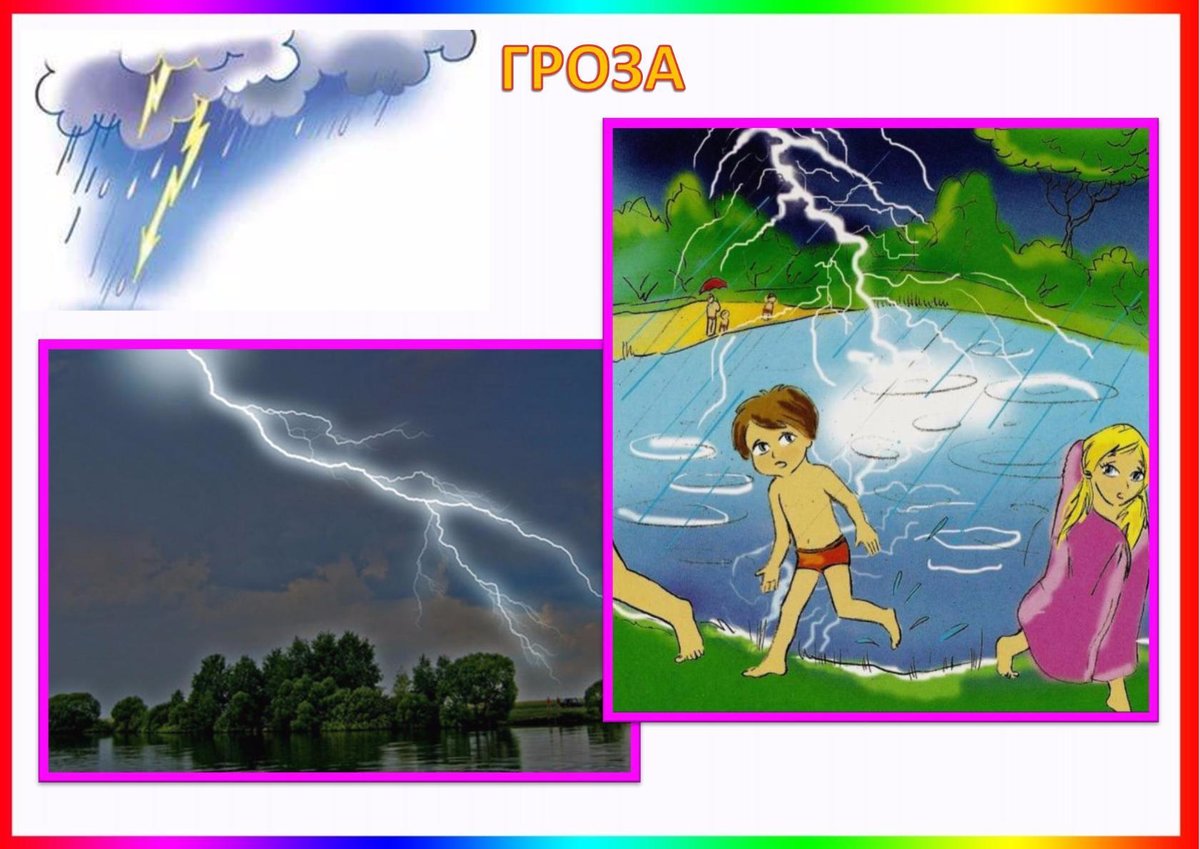 Что надо знать, чтобы избежать опасности во время грозы:   Если появились признаки приближения грозы, переждите ее в помещении;Закройте окна, двери. Выключите телевизор, радио, электроприборы,
телефон;   Если гроза застала вас на улице, укройтесь в ближайшем здании;   Если гроза застала в поле, лучше переждать в овраге или лечь;
металлические предметы из рук выбросить, нельзя бежать по полю,
прятаться под высоким деревом, укрываться в стогу сена;   В лесу укрываться во время грозы лучше под кустарниками, невысокими
деревьями;   Если гроза застала вас в водоеме, немедленно выбирайтесь на берег и
отходите подальше от воды;   Если вы застигнуты грозой, будучи на велосипеде, прекратите движение,
покиньте его и отойдите на 30 шагов, переждите грозу;   Если вы едете в машине, автобусе нужно оставаться в них, закрыть окна,
остановиться;   При отсутствии укрытия нужно лечь на землю, лучше на сухое место,
подальше от воды. Если вам удобнее сидеть, то постарайтесь сжать колени
вместе, обхватите их руками, опустите голову пониже;   Во время грозы не бегайте.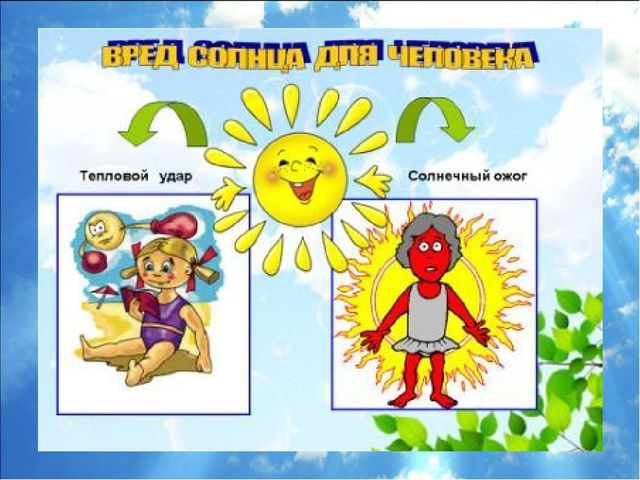 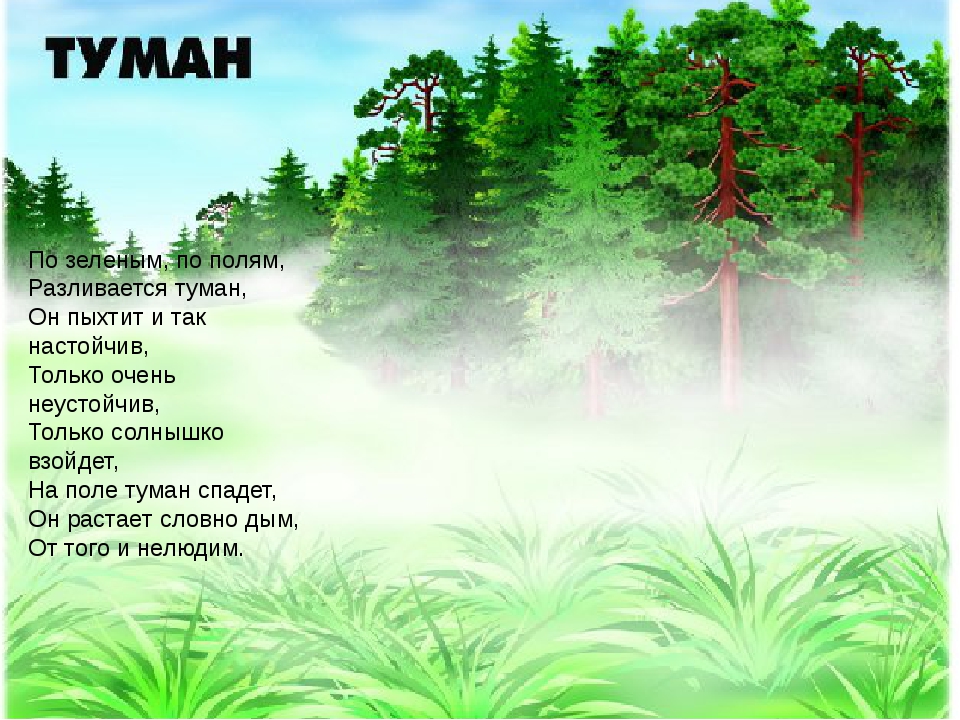 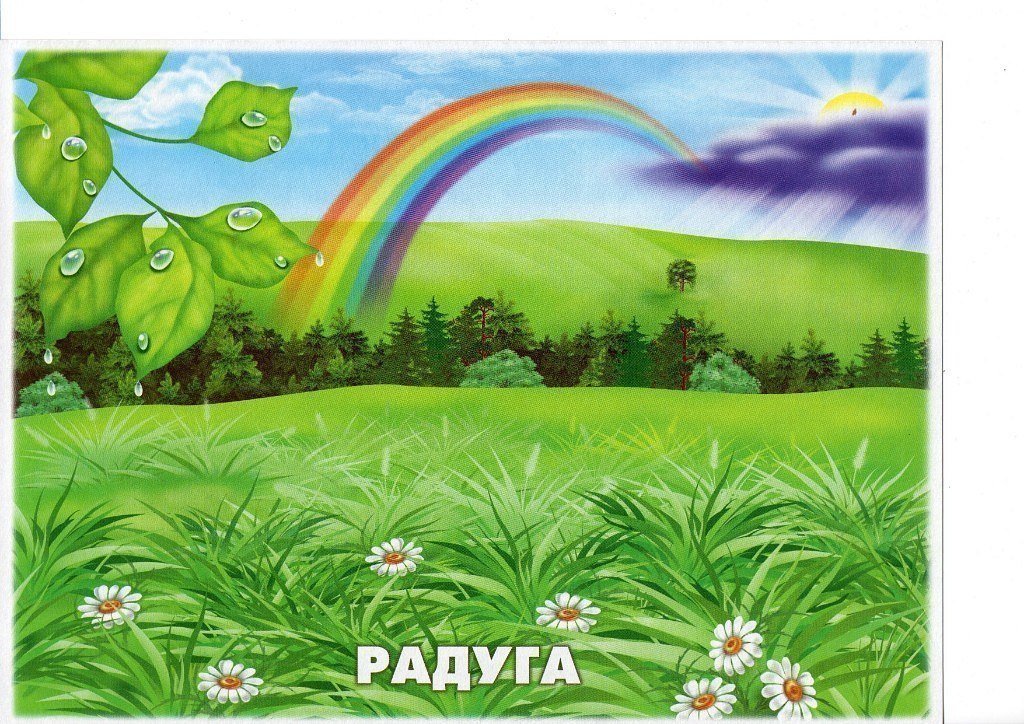 2. Беседа по картинкам: «Для чего нам нужно солнышко»Цель: обобщать имеющиеся знания о значении солнца.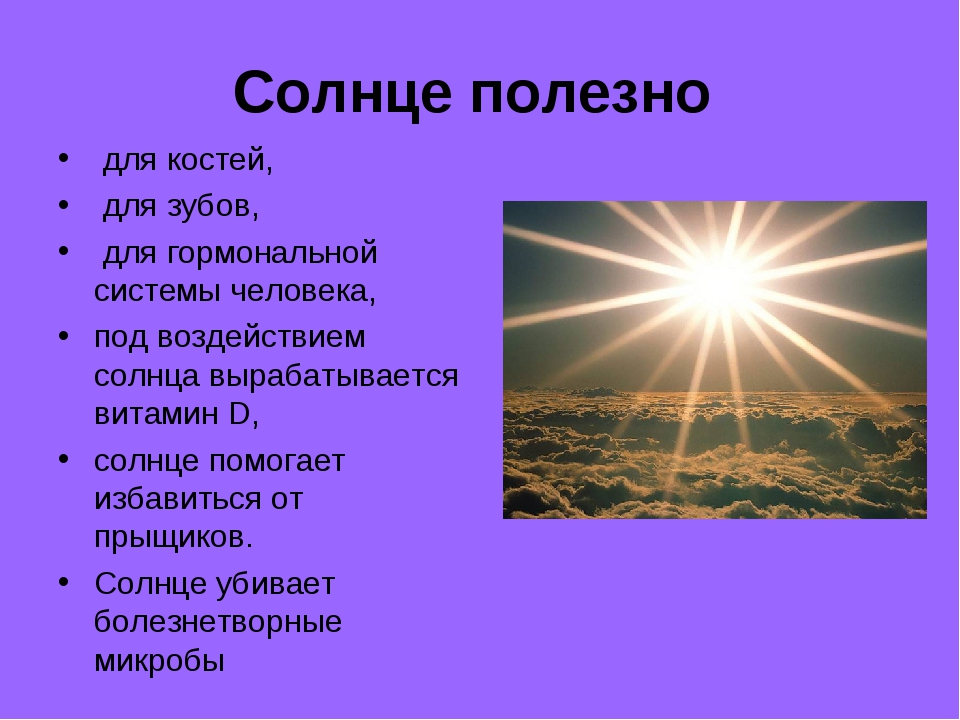 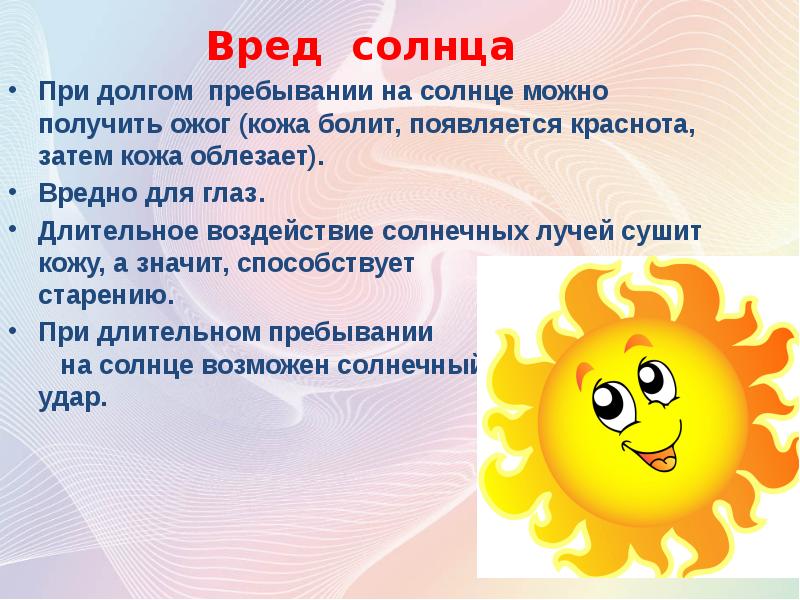 3. Почитайте детям некоторые произведения.  Обсудите с ребёнком о чем это произведение, с целью развития связной речи и закрепления материала.А.Л. Барто"Гроза" Начинается грозаПотемнело в полдень,Полетел песок в глазаВ небе вспышки молний.Ветер треплет цветникиНа зеленом сквереВ дом ворвались сквозняки,Распахнулись двери...Люблю грозу в начале мая,Когда весенний первый гром,Как будто ласково играя,Как бахнет издали ведром!Но знает вся моя деревня,И знают все мои друзья,Что под высокие деревья,От молний прятаться нельзя.Пусть далеко идти до дома,Но нам друзья неведом страх.И я бегу из водоемаИ прячусь от грозы в кустах.Люблю грозу в начале мая,Пусть гром гремит и дождь идет,И ярко молния сверкает!..В меня она не попадет!А. Ю. АнтоноваВетер-пастушокВетер-ветер-пастушок
Вывел стадо на лужок.
Здесь барашки - там овечки,
Здесь кудряшки - там колечки.
Здесь паслись - там вкусно ели, 
Друг на друга не глядели.
Ветер в поле прикорнул,
Сил набрался и подул -
И с лужайки голубой
Стадо поплыло гурьбой!4. Артикуляционная гимнастика.Цель: развивать артикуляционный аппарат.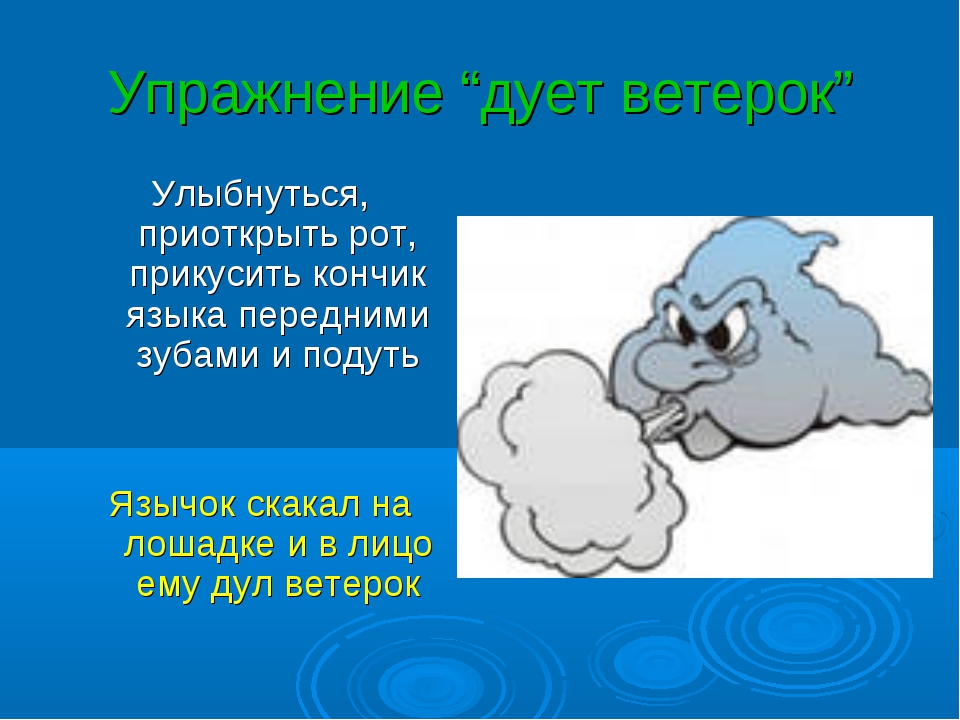 5. Дидактическая игра «Найди тень»Цель: формировать умение находить силуэты путём зрительного восприятия.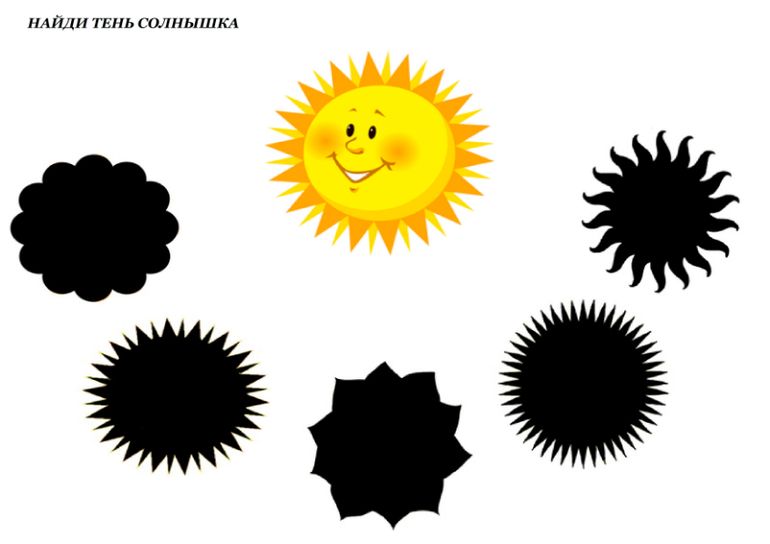 6. Пальчиковая игра Цель: развивать мелкую моторику, координацию движений.1. «Гроза»Капли первые упали, (слегка постучать двумя пальцами каждой руки по столу)Пауков перепугали.(внутренняя сторона ладони опущена вниз;Пальцы слегка согнуть и, перебирая ими, показать. как разбегаются пауки)Дождик застучал сильней,(постучать по столу всеми пальцами)Птички скрылись средь ветвей.(скрестив руки, ладони соединить тыльной стороной; махать пальцами, сжатыми вместе)Дождь полил как из ведра,(сильнее стучать по столу всеми пальцами обеих рук)Разбежалась детвора.(указательный и средний пальцы обеих рук бегают по столу, изображая человечков; остальные пальцы прижаты к ладоням)В небе молния сверкает,(нарисуйте в воздухе пальцем молнию)Гром все небо разрывает.(барабанить кулаками, а затем похлопать в ладоши)А потом из тучи солнце(поднять обе руки вверх с разомкнутыми пальцами)Вновь посмотрит нам в оконце!2. «Радуга»В небе дождь,                                           Постукивание пальчиками по столуГроза.                                                        Похлопывание в ладошки Закрывай глаза!                                       Прикрыть руками глаза, не касаясь лица.Дождь прошел.                                        Руки лежат на поверхности стола.Трава блестит.В небе радуга стоит.                                Соединить руки над головой, сделать «дугу»Поскорей, поскорей   Выбегай из дверей,                                  Пальчики обеих рукПо траве босиком,                                   «бегают» по поверхности стола.Прямо в небо,                                          Прыжком…                                                  Пальчики «прыгают» по поверхности стола.3. «Солнышко»Посмотрите, какое яркое солнышко! От его света нам становится веселее. Протяните ладони к солнышку, погрейте их.Солнышко, солнышкоПогуляй у речки          (шевелят пальцами обеих рук)Солнышко, солнышко,Разбросай колечки.     (быстро сжимают и разжимают кулаки)Мы колечки соберем,Золоченые возьмем.   (делают хватательные движения щепотью)Покатаем, поваляем  (круговыми движениями трут ладонь о ладонь)И назад тебе вернем.(поднимают руки вверх, раздвинув пальцы)7. Лепка: «Радуга-дуга»Цель: закрепление умения раскатывать пластилин между ладонями, выкладывать «колбаски» дугообразно по контурным линиям; закрепление знания основных цветов.Оборудование и материалы: картинки с изображением солнца, тучи с дождем, радуги; зонтик; пластилин основных цветов; салфетки для рук, плотный картон с изображением с одной стороны солнца, с другой – тучи.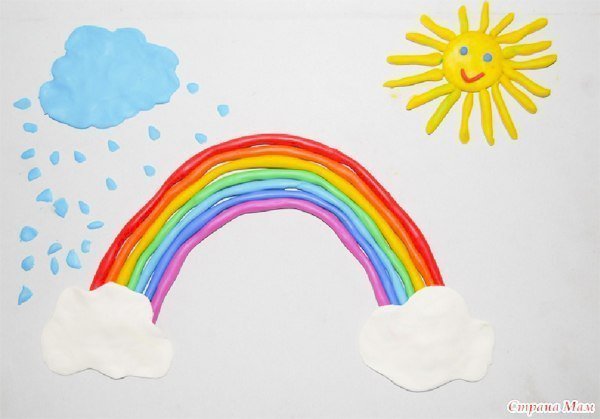 8. Аппликация: «Зонтик» Цель: продолжать формировать умение у детей наклеивать готовые формы, дифференцируя их по величине. Развивать наглядно-образное мышление, воображение.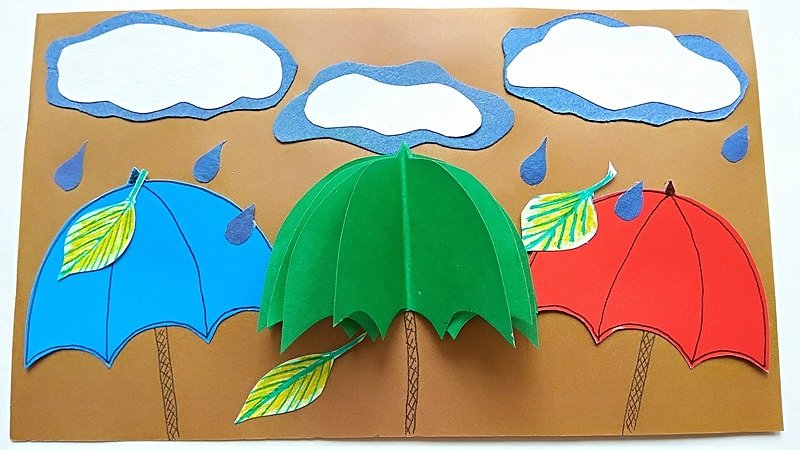 Будьте здоровы и успехов во всем!